	TABLAS DE RESULTADOS:	DETERMINANTES DE LA SALUD:	Condiciones de vida y de trabajo		Trabajo doméstico y de cuidado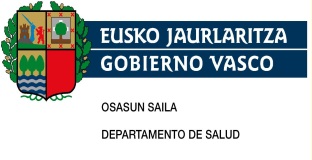 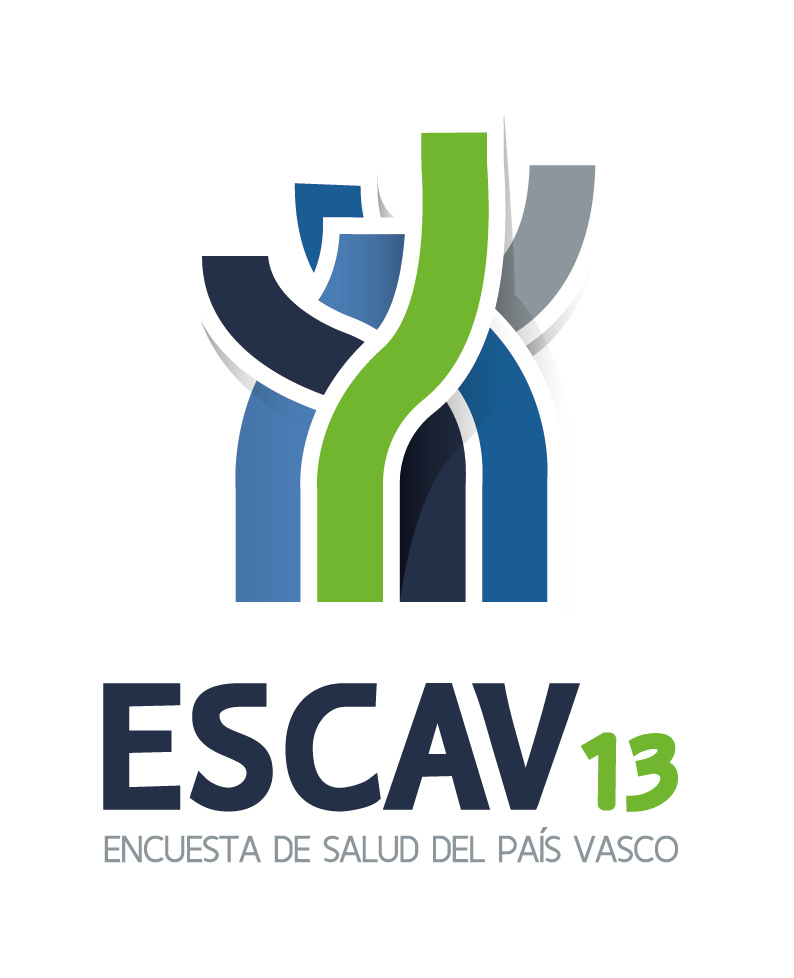 INDICETabla 18. Distribución de la población según la frecuencia con que realiza las labores del hogar por sexo, edad y territorio histórico	1Tabla 19. Distribución de la población según la frecuencia con que realiza las labores del hogar por sexo, edad y clase social	7Tabla 20. Distribución de la población según la frecuencia con que realiza las labores del hogar por sexo, edad y nivel de estudios	16Tabla 21. Prevalencia (%) de personas que realizan labores del hogar por sexo, edad y territorio histórico	24Tabla 22. Prevalencia (%) de personas que realizan labores del hogar por sexo, edad y clase social	25Tabla 23. Prevalencia (%) de personas que realizan labores del hogar por sexo, edad y nivel de estudios	26Tabla 24. Distribución de la media de horas semanales dedicada a las labores del hogar por sexo, edad y territorio histórico	27Tabla 25. Distribución de la media de horas semanales dedicada a las labores del hogar por sexo, edad y clase social	30Tabla 26. Distribución de la media de horas semanales dedicada a las labores del hogar por sexo, edad y nivel de estudios	36Tabla 27. Prevalencia (%) de personas que cuidan dentro del hogar a personas que necesitan ayuda para realizar alguna de las actividades de la vida cotidiana por sexo, edad y territorio histórico	39Tabla 28. Prevalencia (%) de personas que cuidan dentro del hogar a personas que necesitan ayuda para realizar alguna de las actividades de la vida cotidiana por sexo, edad y clase social	40Tabla 29. Prevalencia (%) de personas que cuidan dentro del hogar a personas que necesitan ayuda para realizar alguna de las actividades de la vida cotidiana por sexo, edad y nivel de estudios	41Tabla 30. Distribución de la media de horas dedicada a los cuidados de adultos y/o menores por sexo, edad y territorio histórico	42Tabla 31. Distribución de la media de horas dedicada a los cuidados de adultos y/o menores por sexo, edad y clase social	45Tabla 32. Distribución de la media de horas dedicada a los cuidados de adultos y/o menores por sexo, edad y nivel de estudios	51Tabla 33. Proporción (%) de familias que cuentan con alguna persona remunerada para realizar las labores del hogar por sexo y edad de la persona de referencia y territorio histórico	54Tabla 34. Proporción (%) de familias que cuentan con alguna persona remunerada para realizar las labores del hogar por sexo, edad y clase social de la persona de referencia	55Tabla 35. Proporción (%) de familias que cuentan con alguna persona remunerada para realizar las labores del hogar por sexo, edad y nivel de estudios de la persona de referencia	56Tabla 36. Prevalencia (%) de personas que organizan sólas las labores del hogar por sexo, edad y territorio histórico	57Tabla 37. Prevalencia (%) de personas que organizan sólas las labores del hogar por sexo, edad y clase social	58Tabla 38. Prevalencia (%) de personas que organizan sólas las labores del hogar por sexo, edad y nivel de estudios	59Tabla 39. Proporción (%) de familias en las que una sóla persona organiza las labores del hogar por sexo y edad de la persona de referencia y territorio histórico	60Tabla 40. Proporción (%) de familias en las que una sóla persona organiza las labores del hogar por sexo, edad y clase social de la persona de referencia	61Tabla 41. Proporción (%) de familias en las que una sóla persona organiza las labores del hogar por sexo, edad y nivel de estudios de la persona de referencia	62Siempre que se realizanCasi siempre que se realizanEn algunas ocasionesCasi nuncaNuncaTotalHombresTotalCAPVN252.689149.101234.384106.789325.6171.068.580HombresTotalCAPV%23,614,021,910,030,5100,0HombresTotalArabaN42.56420.87529.31513.26548.878154.896HombresTotalAraba%27,513,518,98,631,6100,0HombresTotalGipuzkoaN87.80049.34972.34427.002110.327346.823HombresTotalGipuzkoa%25,314,220,97,831,8100,0HombresTotalBizkaiaN122.32578.878132.72566.522166.412566.861HombresTotalBizkaia%21,613,923,411,729,4100,0Hombres0-14CAPVN4.0882.57220.52911.581114.684153.456Hombres0-14CAPV%2,71,713,47,574,7100,0Hombres0-14ArabaN7892332.1371.66117.35522.176Hombres0-14Araba%3,61,09,67,578,3100,0Hombres0-14GipuzkoaN9761.8257.6632.11839.44252.024Hombres0-14Gipuzkoa%1,93,514,74,175,8100,0Hombres0-14BizkaiaN2.32351410.7297.80257.88879.256Hombres0-14Bizkaia%2,90,613,59,873,0100,0Hombres15-24CAPVN9.2476.78829.52315.87833.02394.458Hombres15-24CAPV%9,87,231,316,835,0100,0Hombres15-24ArabaN1.3355024.4322.1135.86514.247Hombres15-24Araba%9,43,531,114,841,2100,0Hombres15-24GipuzkoaN3.0602.5629.8595.43410.23131.146Hombres15-24Gipuzkoa%9,88,231,717,432,8100,0Hombres15-24BizkaiaN4.8523.72415.2328.33016.92849.066Hombres15-24Bizkaia%9,97,631,017,034,5100,0Hombres25-44CAPVN103.74353.00475.47537.50466.583336.309Hombres25-44CAPV%30,815,822,411,219,8100,0Hombres25-44ArabaN17.8989.07310.8813.7189.12150.690Hombres25-44Araba%35,317,921,57,318,0100,0Hombres25-44GipuzkoaN40.44715.85120.5308.75521.785107.367Hombres25-44Gipuzkoa%37,714,819,18,220,3100,0Hombres25-44BizkaiaN45.39728.08044.06525.03235.677178.252Hombres25-44Bizkaia%25,515,824,714,020,0100,0Hombres45-64CAPVN90.02461.82476.12624.89749.785302.655Hombres45-64CAPV%29,720,425,28,216,4100,0Hombres45-64ArabaN15.1798.1648.8843.1997.78343.210Hombres45-64Araba%35,118,920,67,418,0100,0Hombres45-64GipuzkoaN30.53120.31723.0275.95217.86997.697Hombres45-64Gipuzkoa%31,320,823,66,118,3100,0Hombres45-64BizkaiaN44.31433.34244.21415.74624.133161.749Hombres45-64Bizkaia%27,420,627,39,714,9100,0Hombres65-74CAPVN26.00814.71118.3259.96626.72395.733Hombres65-74CAPV%27,215,419,110,427,9100,0Hombres65-74ArabaN3.9131.8821.8571.1994.51813.368Hombres65-74Araba%29,314,113,99,033,8100,0Hombres65-74GipuzkoaN7.5195.2426.7372.9449.71632.159Hombres65-74Gipuzkoa%23,416,320,99,230,2100,0Hombres65-74BizkaiaN14.5767.5869.7315.82412.49050.206Hombres65-74Bizkaia%29,015,119,411,624,9100,0Hombres>=75CAPVN19.57810.20214.4066.96334.81985.968Hombres>=75CAPV%22,811,916,88,140,5100,0Hombres>=75ArabaN3.4501.0201.1241.3754.23711.206Hombres>=75Araba%30,89,110,012,337,8100,0Hombres>=75GipuzkoaN5.2663.5524.5281.79911.28526.430Hombres>=75Gipuzkoa%19,913,417,16,842,7100,0Hombres>=75BizkaiaN10.8625.6308.7543.78919.29748.332Hombres>=75Bizkaia%22,511,618,17,839,9100,0MujeresTotalCAPVN647.033117.802127.44044.693184.5251.121.492MujeresTotalCAPV%57,710,511,44,016,5100,0MujeresTotalArabaN92.93018.18615.2305.89824.777157.021MujeresTotalAraba%59,211,69,73,815,8100,0MujeresTotalGipuzkoaN221.15332.22334.82412.15960.567360.926MujeresTotalGipuzkoa%61,38,99,63,416,8100,0MujeresTotalBizkaiaN332.95067.39277.38626.63799.181603.545MujeresTotalBizkaia%55,211,212,84,416,4100,0Mujeres0-14CAPVN3.2433.98521.80611.920104.656145.610Mujeres0-14CAPV%2,22,715,08,271,9100,0Mujeres0-14ArabaN6874282.8951.95414.95720.921Mujeres0-14Araba%3,32,013,89,371,5100,0Mujeres0-14GipuzkoaN1.3011.3179.1244.26033.68049.682Mujeres0-14Gipuzkoa%2,62,718,48,667,8100,0Mujeres0-14BizkaiaN1.2562.2409.7875.70656.01975.007Mujeres0-14Bizkaia%1,73,013,07,674,7100,0Mujeres15-24CAPVN12.60813.05232.91212.45918.46889.499Mujeres15-24CAPV%14,114,636,813,920,6100,0Mujeres15-24ArabaN1.9191.9784.0642.1042.93112.995Mujeres15-24Araba%14,815,231,316,222,6100,0Mujeres15-24GipuzkoaN4.1725.38710.2293.2256.35629.369Mujeres15-24Gipuzkoa%14,218,334,811,021,6100,0Mujeres15-24BizkaiaN6.5175.68818.6197.1309.18147.134Mujeres15-24Bizkaia%13,812,139,515,119,5100,0Mujeres25-44CAPVN195.49946.55044.07810.95823.740320.826Mujeres25-44CAPV%60,914,513,73,47,4100,0Mujeres25-44ArabaN28.9679.7915.9711.2981.72147.748Mujeres25-44Araba%60,720,512,52,73,6100,0Mujeres25-44GipuzkoaN70.57211.2239.1662.3737.335100.669Mujeres25-44Gipuzkoa%70,111,19,12,47,3100,0Mujeres25-44BizkaiaN95.96025.53628.9417.28714.685172.408Mujeres25-44Bizkaia%55,714,816,84,28,5100,0Mujeres45-64CAPVN260.70232.50014.0541.2155.299313.769Mujeres45-64CAPV%83,110,44,50,41,7100,0Mujeres45-64ArabaN37.4964.3171.1338366843.698Mujeres45-64Araba%85,89,92,60,21,5100,0Mujeres45-64GipuzkoaN88.1857.3832.8931941.446100.102Mujeres45-64Gipuzkoa%88,17,42,90,21,4100,0Mujeres45-64BizkaiaN135.02120.79910.0279373.184169.969Mujeres45-64Bizkaia%79,412,25,90,61,9100,0Mujeres65-74CAPVN96.7567.3242.5038422.500109.925Mujeres65-74CAPV%88,06,72,30,82,3100,0Mujeres65-74ArabaN13.2484882169541114.458Mujeres65-74Araba%91,63,41,50,72,8100,0Mujeres65-74GipuzkoaN32.3142.10069517669635.981Mujeres65-74Gipuzkoa%89,85,81,90,51,9100,0Mujeres65-74BizkaiaN51.1944.7361.5925701.39259.485Mujeres65-74Bizkaia%86,18,02,71,02,3100,0Mujeres>=75CAPVN78.22414.39012.0887.30029.862141.864Mujeres>=75CAPV%55,110,18,55,121,0100,0Mujeres>=75ArabaN10.6121.1839533644.08817.200Mujeres>=75Araba%61,76,95,52,123,8100,0Mujeres>=75GipuzkoaN24.6094.8132.7171.93011.05545.124Mujeres>=75Gipuzkoa%54,510,76,04,324,5100,0Mujeres>=75BizkaiaN43.0038.3938.4195.00614.72079.541Mujeres>=75Bizkaia%54,110,610,66,318,5100,0AmbosTotalCAPVN899.721266.903361.823151.482510.1422.190.072AmbosTotalCAPV%41,112,216,56,923,3100,0AmbosTotalArabaN135.49439.06144.54519.16373.655311.917AmbosTotalAraba%43,412,514,36,123,6100,0AmbosTotalGipuzkoaN308.95381.572107.16839.161170.895707.749AmbosTotalGipuzkoa%43,711,515,15,524,1100,0AmbosTotalBizkaiaN455.275146.270210.11093.158265.5931.170.406AmbosTotalBizkaia%38,912,518,08,022,7100,0Ambos0-14CAPVN7.3326.55842.33523.501219.340299.066Ambos0-14CAPV%2,52,214,27,973,3100,0Ambos0-14ArabaN1.4766615.0313.61632.31243.097Ambos0-14Araba%3,41,511,78,475,0100,0Ambos0-14GipuzkoaN2.2773.14216.7876.37873.121101.706Ambos0-14Gipuzkoa%2,23,116,56,371,9100,0Ambos0-14BizkaiaN3.5792.75420.51613.507113.907154.263Ambos0-14Bizkaia%2,31,813,38,873,8100,0Ambos15-24CAPVN21.85619.84062.43528.33651.491183.958Ambos15-24CAPV%11,910,833,915,428,0100,0Ambos15-24ArabaN3.2542.4808.4954.2178.79527.242Ambos15-24Araba%11,99,131,215,532,3100,0Ambos15-24GipuzkoaN7.2327.94820.0888.65916.58760.515Ambos15-24Gipuzkoa%12,013,133,214,327,4100,0Ambos15-24BizkaiaN11.3699.41233.85115.46026.10896.200Ambos15-24Bizkaia%11,89,835,216,127,1100,0Ambos25-44CAPVN299.24299.555119.55248.46290.324657.135Ambos25-44CAPV%45,515,118,27,413,7100,0Ambos25-44ArabaN46.86518.86516.8525.01510.84298.439Ambos25-44Araba%47,619,217,15,111,0100,0Ambos25-44GipuzkoaN111.02027.07329.69611.12829.120208.036Ambos25-44Gipuzkoa%53,413,014,35,314,0100,0Ambos25-44BizkaiaN141.35753.61673.00532.31950.362350.660Ambos25-44Bizkaia%40,315,320,89,214,4100,0Ambos45-64CAPVN350.72694.32390.17926.11255.084616.424Ambos45-64CAPV%56,915,314,64,28,9100,0Ambos45-64ArabaN52.67512.48210.0173.2828.45286.908Ambos45-64Araba%60,614,411,53,89,7100,0Ambos45-64GipuzkoaN118.71727.70025.9206.14619.315197.798Ambos45-64Gipuzkoa%60,014,013,13,19,8100,0Ambos45-64BizkaiaN179.33554.14154.24216.68327.317331.718Ambos45-64Bizkaia%54,116,316,45,08,2100,0Ambos65-74CAPVN122.76422.03520.82810.80829.223205.658Ambos65-74CAPV%59,710,710,15,314,2100,0Ambos65-74ArabaN17.1612.3702.0731.2944.92927.826Ambos65-74Araba%61,78,57,44,617,7100,0Ambos65-74GipuzkoaN39.8337.3427.4333.12010.41268.140Ambos65-74Gipuzkoa%58,510,810,94,615,3100,0Ambos65-74BizkaiaN65.77012.32311.3236.39413.882109.692Ambos65-74Bizkaia%60,011,210,35,812,7100,0Ambos>=75CAPVN97.80224.59226.49414.26364.681227.832Ambos>=75CAPV%42,910,811,66,328,4100,0Ambos>=75ArabaN14.0632.2032.0771.7388.32528.406Ambos>=75Araba%49,57,87,36,129,3100,0Ambos>=75GipuzkoaN29.8758.3657.2453.72922.33971.553Ambos>=75Gipuzkoa%41,811,710,15,231,2100,0Ambos>=75BizkaiaN53.86514.02317.1728.79534.017127.873Ambos>=75Bizkaia%42,111,013,46,926,6100,0Siempre que se realizanCasi siempre que se realizanEn algunas ocasionesCasi nuncaNuncaTotalHombresTotalTotalN252.079148.982234.118106.582324.6561.066.417HombresTotalTotal%23,614,022,010,030,4100,0HombresTotalIN29.80017.79630.98916.26848.190143.043HombresTotalI%20,812,421,711,433,7100,0HombresTotalIIN21.93711.32724.97211.60731.807101.649HombresTotalII%21,611,124,611,431,3100,0HombresTotalIIIN51.68729.72750.58825.46870.795228.264HombresTotalIII%22,613,022,211,231,0100,0HombresTotalIVN126.06777.112109.27046.863144.762504.074HombresTotalIV%25,015,321,79,328,7100,0HombresTotalVN22.58913.02018.2996.37529.10289.386HombresTotalV%25,314,620,57,132,6100,0Hombres0-14TotalN4.0882.57220.26311.581114.065152.571Hombres0-14Total%2,71,713,37,674,8100,0Hombres0-14IN5365912.7821.96825.67431.550Hombres0-14I%1,71,98,86,281,4100,0Hombres0-14IIN1.0232993.5351.04314.55620.455Hombres0-14II%5,01,517,35,171,2100,0Hombres0-14IIIN9339156.2214.10029.92442.094Hombres0-14III%2,22,214,89,771,1100,0Hombres0-14IVN1.3495597.1553.84439.31952.226Hombres0-14IV%2,61,113,77,475,3100,0Hombres0-14VN2482095706274.5936.246Hombres0-14V%4,03,39,110,073,5100,0Hombres15-24TotalN8.9196.78829.52315.67132.90993.810Hombres15-24Total%9,57,231,516,735,1100,0Hombres15-24IN8795984.9422.7736.01815.209Hombres15-24I%5,83,932,518,239,6100,0Hombres15-24IIN4806144.1483.0803.93712.260Hombres15-24II%3,95,033,825,132,1100,0Hombres15-24IIIN2.0412.0745.4743.4534.47917.521Hombres15-24III%11,611,831,219,725,6100,0Hombres15-24IVN3.9483.01112.7515.47415.36540.549Hombres15-24IV%9,77,431,413,537,9100,0Hombres15-24VN1.5724902.2098903.1108.270Hombres15-24V%19,05,926,710,837,6100,0Hombres25-44TotalN103.55753.00475.47537.50466.583336.124Hombres25-44Total%30,815,822,511,219,8100,0Hombres25-44IN12.8567.8958.5595.6867.96342.959Hombres25-44I%29,918,419,913,218,5100,0Hombres25-44IIN10.2324.0379.0543.8255.07332.220Hombres25-44II%31,812,528,111,915,7100,0Hombres25-44IIIN18.4479.96614.9337.33212.03762.714Hombres25-44III%29,415,923,811,719,2100,0Hombres25-44IVN50.22225.74534.41318.47830.308159.166Hombres25-44IV%31,616,221,611,619,0100,0Hombres25-44VN11.8015.3638.5162.18311.20239.065Hombres25-44V%30,213,721,85,628,7100,0Hombres45-64TotalN89.92861.70476.12624.89749.785302.440Hombres45-64Total%29,720,425,28,216,5100,0Hombres45-64IN10.8946.84610.2613.3075.33736.646Hombres45-64I%29,718,728,09,014,6100,0Hombres45-64IIN7.8934.5766.2342.4133.67624.792Hombres45-64II%31,818,525,19,714,8100,0Hombres45-64IIIN20.89411.79617.0845.9669.77265.513Hombres45-64III%31,918,026,19,114,9100,0Hombres45-64IVN44.01633.68237.98711.91325.112152.710Hombres45-64IV%28,822,124,97,816,4100,0Hombres45-64VN6.2314.8044.5601.2975.88822.779Hombres45-64V%27,421,120,05,725,8100,0Hombres65-74TotalN26.00814.71118.3259.96626.72395.733Hombres65-74Total%27,215,419,110,427,9100,0Hombres65-74IN3.3821.1903.3922.0302.46612.460Hombres65-74I%27,19,627,216,319,8100,0Hombres65-74IIN2.0621.5497499191.9117.189Hombres65-74II%28,721,610,412,826,6100,0Hombres65-74IIIN5.2582.3244.6451.9266.35320.506Hombres65-74III%25,611,322,79,431,0100,0Hombres65-74IVN14.1768.4628.6484.01514.40949.711Hombres65-74IV%28,517,017,48,129,0100,0Hombres65-74VN1.1311.1858911.0761.5845.867Hombres65-74V%19,320,215,218,327,0100,0Hombres>=75TotalN19.57810.20214.4066.96334.59085.739Hombres>=75Total%22,811,916,88,140,3100,0Hombres>=75IN1.2536771.0545037324.219Hombres>=75I%29,716,125,011,917,3100,0Hombres>=75IIN2472521.2533272.6544.733Hombres>=75II%5,25,326,56,956,1100,0Hombres>=75IIIN4.1152.6522.2292.6928.23019.917Hombres>=75III%20,713,311,213,541,3100,0Hombres>=75IVN12.3575.6528.3163.13820.24949.713Hombres>=75IV%24,911,416,76,340,7100,0Hombres>=75VN1.6069701.5533032.7267.158Hombres>=75V%22,413,521,74,238,1100,0MujeresTotalTotalN645.002117.627127.05744.488183.6811.117.854MujeresTotalTotal%57,710,511,44,016,4100,0MujeresTotalIN53.77714.40422.2278.21436.639135.260MujeresTotalI%39,810,616,46,127,1100,0MujeresTotalIIN54.65615.13614.7025.52222.619112.634MujeresTotalII%48,513,413,14,920,1100,0MujeresTotalIIIN162.35529.04934.29610.20348.441284.344MujeresTotalIII%57,110,212,13,617,0100,0MujeresTotalIVN251.41741.52143.84316.68658.737412.204MujeresTotalIV%61,010,110,64,014,2100,0MujeresTotalVN122.79817.51611.9893.86317.245173.412MujeresTotalV%70,810,16,92,29,9100,0Mujeres0-14TotalN3.2433.98521.80611.920103.986144.940Mujeres0-14Total%2,22,715,08,271,7100,0Mujeres0-14IN1.1596863.9492.41423.84132.050Mujeres0-14I%3,62,112,37,574,4100,0Mujeres0-14IIN3417292.9981.27913.73819.085Mujeres0-14II%1,83,815,76,772,0100,0Mujeres0-14IIIN4871.3916.9593.59230.16342.591Mujeres0-14III%1,13,316,38,470,8100,0Mujeres0-14IVN1.0009497.3874.40531.36545.106Mujeres0-14IV%2,22,116,49,869,5100,0Mujeres0-14VN2562305122304.8796.108Mujeres0-14V%4,23,88,43,879,9100,0Mujeres15-24TotalN12.02513.05232.91212.25318.46888.710Mujeres15-24Total%13,614,737,113,820,8100,0Mujeres15-24IN9969286.3842.2434.29814.848Mujeres15-24I%6,76,243,015,128,9100,0Mujeres15-24IIN1.3841.5823.7422.2742.83711.820Mujeres15-24II%11,713,431,719,224,0100,0Mujeres15-24IIIN1.8774.5959.1392.8594.23022.699Mujeres15-24III%8,320,240,312,618,6100,0Mujeres15-24IVN5.4575.46811.7783.9015.53132.135Mujeres15-24IV%17,017,036,712,117,2100,0Mujeres15-24VN2.3114791.8689771.5727.208Mujeres15-24V%32,16,725,913,621,8100,0Mujeres25-44TotalN195.08346.55044.07810.95823.740320.409Mujeres25-44Total%60,914,513,83,47,4100,0Mujeres25-44IN24.2305.8267.9142.4715.28645.726Mujeres25-44I%53,012,717,35,411,6100,0Mujeres25-44IIN21.3776.8654.9631.0243.49737.726Mujeres25-44II%56,718,213,22,79,3100,0Mujeres25-44IIIN50.9039.5479.5252.9164.95777.849Mujeres25-44III%65,412,312,23,76,4100,0Mujeres25-44IVN68.76816.87417.3123.8007.658114.412Mujeres25-44IV%60,114,715,13,36,7100,0Mujeres25-44VN29.8057.4394.3637472.34244.697Mujeres25-44V%66,716,69,81,75,2100,0Mujeres45-64TotalN260.34832.50013.9271.2155.299313.289Mujeres45-64Total%83,110,44,40,41,7100,0Mujeres45-64IN19.8965.8942.83856898630.183Mujeres45-64I%65,919,59,41,93,3100,0Mujeres45-64IIN20.2164.1581.82611761126.929Mujeres45-64II%75,115,46,80,42,3100,0Mujeres45-64IIIN71.7288.5955.19427946886.265Mujeres45-64III%83,110,06,00,30,5100,0Mujeres45-64IVN94.8628.4852.3762501.252107.225Mujeres45-64IV%88,57,92,20,21,2100,0Mujeres45-64VN53.6465.3681.693.1.98162.687Mujeres45-64V%85,68,62,7.3,2100,0Mujeres65-74TotalN96.6127.3242.5038422.500109.781Mujeres65-74Total%88,06,72,30,82,3100,0Mujeres65-74IN5.2226022701565216.770Mujeres65-74I%77,18,94,02,37,7100,0Mujeres65-74IIN6.406921249..7.575Mujeres65-74II%84,612,23,3..100,0Mujeres65-74IIIN21.7542.28568311458925.424Mujeres65-74III%85,69,02,70,42,3100,0Mujeres65-74IVN44.8172.50953032194849.125Mujeres65-74IV%91,25,11,10,71,9100,0Mujeres65-74VN18.4141.00877325144220.887Mujeres65-74V%88,24,83,71,22,1100,0Mujeres>=75TotalN77.69114.21511.8317.30029.689140.726Mujeres>=75Total%55,210,18,45,221,1100,0Mujeres>=75IN2.2744688713621.7085.683Mujeres>=75I%40,08,215,36,430,1100,0Mujeres>=75IIN4.9318819248271.9369.500Mujeres>=75II%51,99,39,78,720,4100,0Mujeres>=75IIIN15.6052.6372.7964448.03429.516Mujeres>=75III%52,98,99,51,527,2100,0Mujeres>=75IVN36.5147.2374.4604.00911.98164.201Mujeres>=75IV%56,911,36,96,218,7100,0Mujeres>=75VN18.3672.9922.7801.6586.03031.826Mujeres>=75V%57,79,48,75,218,9100,0AmbosTotalTotalN897.081266.609361.174151.070508.3382.184.271AmbosTotalTotal%41,112,216,56,923,3100,0AmbosTotalIN83.57732.20053.21624.48284.829278.303AmbosTotalI%30,011,619,18,830,5100,0AmbosTotalIIN76.59226.46339.67417.12954.426214.283AmbosTotalII%35,712,318,58,025,4100,0AmbosTotalIIIN214.04258.77684.88335.671119.236512.608AmbosTotalIII%41,811,516,67,023,3100,0AmbosTotalIVN377.484118.633153.11463.549203.499916.279AmbosTotalIV%41,212,916,76,922,2100,0AmbosTotalVN145.38730.53630.28810.23946.348262.798AmbosTotalV%55,311,611,53,917,6100,0Ambos0-14TotalN7.3326.55842.06923.501218.051297.510Ambos0-14Total%2,52,214,17,973,3100,0Ambos0-14IN1.6951.2776.7314.38249.51563.600Ambos0-14I%2,72,010,66,977,9100,0Ambos0-14IIN1.3641.0286.5332.32228.29339.539Ambos0-14II%3,42,616,55,971,6100,0Ambos0-14IIIN1.4202.30613.1807.69160.08784.684Ambos0-14III%1,72,715,69,171,0100,0Ambos0-14IVN2.3481.50814.5428.24970.68497.332Ambos0-14IV%2,41,514,98,572,6100,0Ambos0-14VN5044381.0838579.47212.354Ambos0-14V%4,13,58,86,976,7100,0Ambos15-24TotalN20.94419.84062.43527.92451.377182.520Ambos15-24Total%11,510,934,215,328,1100,0Ambos15-24IN1.8751.52611.3265.01610.31530.058Ambos15-24I%6,25,137,716,734,3100,0Ambos15-24IIN1.8652.1977.8895.3546.77424.080Ambos15-24II%7,79,132,822,228,1100,0Ambos15-24IIIN3.9186.66914.6136.3128.71040.220Ambos15-24III%9,716,636,315,721,7100,0Ambos15-24IVN9.4048.47924.5299.37520.89672.684Ambos15-24IV%12,911,733,712,928,7100,0Ambos15-24VN3.8839704.0771.8674.68115.478Ambos15-24V%25,16,326,312,130,2100,0Ambos25-44TotalN298.64099.555119.55248.46290.324656.533Ambos25-44Total%45,515,218,27,413,8100,0Ambos25-44IN37.08613.72016.4738.15713.24888.685Ambos25-44I%41,815,518,69,214,9100,0Ambos25-44IIN31.60810.90114.0174.8498.57069.946Ambos25-44II%45,215,620,06,912,3100,0Ambos25-44IIIN69.35019.51324.45910.24716.994140.563Ambos25-44III%49,313,917,47,312,1100,0Ambos25-44IVN118.99042.61851.72522.27937.966273.578Ambos25-44IV%43,515,618,98,113,9100,0Ambos25-44VN41.60612.80212.8792.93013.54583.762Ambos25-44V%49,715,315,43,516,2100,0Ambos45-64TotalN350.27694.20490.05326.11255.084615.728Ambos45-64Total%56,915,314,64,28,9100,0Ambos45-64IN30.79012.74013.1003.8766.32466.829Ambos45-64I%46,119,119,65,89,5100,0Ambos45-64IIN28.1098.7358.0602.5304.28751.721Ambos45-64II%54,316,915,64,98,3100,0Ambos45-64IIIN92.62220.39122.2786.24510.240151.777Ambos45-64III%61,013,414,74,16,7100,0Ambos45-64IVN138.87742.16840.36312.16326.364259.935Ambos45-64IV%53,416,215,54,710,1100,0Ambos45-64VN59.87710.1716.2521.2977.86885.466Ambos45-64V%70,111,97,31,59,2100,0Ambos65-74TotalN122.62022.03520.82810.80829.223205.514Ambos65-74Total%59,710,710,15,314,2100,0Ambos65-74IN8.6041.7923.6612.1862.98719.230Ambos65-74I%44,79,319,011,415,5100,0Ambos65-74IIN8.4682.4709979191.91114.765Ambos65-74II%57,416,76,86,212,9100,0Ambos65-74IIIN27.0124.6085.3282.0406.94245.930Ambos65-74III%58,810,011,64,415,1100,0Ambos65-74IVN58.99310.9719.1784.33615.35798.836Ambos65-74IV%59,711,19,34,415,5100,0Ambos65-74VN19.5442.1931.6641.3272.02626.754Ambos65-74V%73,18,26,25,07,6100,0Ambos>=75TotalN97.26924.41726.23714.26364.279226.465Ambos>=75Total%43,010,811,66,328,4100,0Ambos>=75IN3.5271.1461.9258652.4409.902Ambos>=75I%35,611,619,48,724,6100,0Ambos>=75IIN5.1781.1332.1771.1554.59014.233Ambos>=75II%36,48,015,38,132,2100,0Ambos>=75IIIN19.7205.2895.0263.13616.26349.433Ambos>=75III%39,910,710,26,332,9100,0Ambos>=75IVN48.87112.88812.7777.14732.230113.914Ambos>=75IV%42,911,311,26,328,3100,0Ambos>=75VN19.9733.9624.3331.9608.75538.983Ambos>=75V%51,210,211,15,022,5100,0Siempre que se realizanCasi siempre que se realizanEn algunas ocasionesCasi nuncaNuncaTotalHombresTotalTotalN251.437148.594226.719102.977239.476969.203HombresTotalTotal%25,915,323,410,624,7100,0HombresTotalSin estudios, primariaN50.77433.22056.32027.24294.189261.746HombresTotalSin estudios, primaria%19,412,721,510,436,0100,0HombresTotalSecundaria, inferiorN41.83028.17642.63917.19442.516172.354HombresTotalSecundaria, inferior%24,316,324,710,024,7100,0HombresTotalSecundaria, superiorN105.35660.02483.69240.90671.612361.590HombresTotalSecundaria, superior%29,116,623,111,319,8100,0HombresTotalTerciariaN53.47727.17344.06817.63531.159173.513HombresTotalTerciaria%30,815,725,410,218,0100,0Hombres0-14TotalN2.8362.06512.8657.77028.54354.079Hombres0-14Total%5,23,823,814,452,8100,0Hombres0-14Sin estudios, primariaN2.3021.86710.6167.27025.72247.778Hombres0-14Sin estudios, primaria%4,83,922,215,253,8100,0Hombres0-14Secundaria, inferiorN5341982.2484992.8216.301Hombres0-14Secundaria, inferior%8,53,135,77,944,8100,0Hombres15-24TotalN9.2476.78829.52315.87833.02394.458Hombres15-24Total%9,87,231,316,835,0100,0Hombres15-24Sin estudios, primariaN6202694.7319015.01011.531Hombres15-24Sin estudios, primaria%5,42,341,07,843,4100,0Hombres15-24Secundaria, inferiorN2.8723.0058.0385.13312.50331.551Hombres15-24Secundaria, inferior%9,19,525,516,339,6100,0Hombres15-24Secundaria, superiorN3.8543.41314.4688.30412.72842.767Hombres15-24Secundaria, superior%9,08,033,819,429,8100,0Hombres15-24TerciariaN1.9011012.2851.5402.7828.610Hombres15-24Terciaria%22,11,226,517,932,3100,0Hombres25-44TotalN103.74353.00475.47537.50466.583336.309Hombres25-44Total%30,815,822,411,219,8100,0Hombres25-44Sin estudios, primariaN8.6285.5129.7584.03212.04939.979Hombres25-44Sin estudios, primaria%21,613,824,410,130,1100,0Hombres25-44Secundaria, inferiorN15.3948.14911.3375.8798.32449.084Hombres25-44Secundaria, inferior%31,416,623,112,017,0100,0Hombres25-44Secundaria, superiorN53.15027.37333.45318.60331.638164.217Hombres25-44Secundaria, superior%32,416,720,411,319,3100,0Hombres25-44TerciariaN26.57111.97020.9278.98914.57283.029Hombres25-44Terciaria%32,014,425,210,817,6100,0Hombres45-64TotalN90.02461.82476.12624.89749.785302.655Hombres45-64Total%29,720,425,28,216,4100,0Hombres45-64Sin estudios, primariaN16.96312.63616.2986.98315.13568.014Hombres45-64Sin estudios, primaria%24,918,624,010,322,3100,0Hombres45-64Secundaria, inferiorN14.94112.23514.2533.7189.36254.510Hombres45-64Secundaria, inferior%27,422,426,16,817,2100,0Hombres45-64Secundaria, superiorN39.35323.79929.5759.75417.489119.971Hombres45-64Secundaria, superior%32,819,824,78,114,6100,0Hombres45-64TerciariaN18.76713.15416.0004.4427.79960.161Hombres45-64Terciaria%31,221,926,67,413,0100,0Hombres65-74TotalN26.00814.71118.3259.96626.72395.733Hombres65-74Total%27,215,419,110,427,9100,0Hombres65-74Sin estudios, primariaN9.8136.1996.8103.64013.23739.699Hombres65-74Sin estudios, primaria%24,715,617,29,233,3100,0Hombres65-74Secundaria, inferiorN4.4853.1574.0801.6354.00217.359Hombres65-74Secundaria, inferior%25,818,223,59,423,1100,0Hombres65-74Secundaria, superiorN6.8904.2724.3732.7845.71524.034Hombres65-74Secundaria, superior%28,717,818,211,623,8100,0Hombres65-74TerciariaN4.8201.0833.0621.9073.76914.641Hombres65-74Terciaria%32,97,420,913,025,7100,0Hombres>=75TotalN19.57810.20214.4066.96334.81985.968Hombres>=75Total%22,811,916,88,140,5100,0Hombres>=75Sin estudios, primariaN12.4486.7378.1074.41623.03754.745Hombres>=75Sin estudios, primaria%22,712,314,88,142,1100,0Hombres>=75Secundaria, inferiorN3.6031.4322.6823295.50413.549Hombres>=75Secundaria, inferior%26,610,619,82,440,6100,0Hombres>=75Secundaria, superiorN2.1081.1681.8231.4604.04210.602Hombres>=75Secundaria, superior%19,911,017,213,838,1100,0Hombres>=75TerciariaN1.4198661.7947572.2367.072Hombres>=75Terciaria%20,112,225,410,731,6100,0MujeresTotalTotalN646.171117.049118.23040.396102.0871.023.933MujeresTotalTotal%63,111,411,53,910,0100,0MujeresTotalSin estudios, primariaN202.71427.75330.04314.03452.367326.911MujeresTotalSin estudios, primaria%62,08,59,24,316,0100,0MujeresTotalSecundaria, inferiorN121.18915.25316.6386.77713.882173.739MujeresTotalSecundaria, inferior%69,88,89,63,98,0100,0MujeresTotalSecundaria, superiorN199.84839.74939.85910.87119.471309.797MujeresTotalSecundaria, superior%64,512,812,93,56,3100,0MujeresTotalTerciariaN122.42034.29431.6908.71416.368213.486MujeresTotalTerciaria%57,316,114,84,17,7100,0Mujeres0-14TotalN2.3823.23312.5967.62322.21848.051Mujeres0-14Total%5,06,726,215,946,2100,0Mujeres0-14Sin estudios, primariaN2.3822.96610.3676.71320.61843.046Mujeres0-14Sin estudios, primaria%5,56,924,115,647,9100,0Mujeres0-14Secundaria, inferiorN.2672.2299091.4364.841Mujeres0-14Secundaria, inferior%.5,546,018,829,7100,0Mujeres0-14Secundaria, superiorN....164164Mujeres0-14Secundaria, superior%....100,0100,0Mujeres15-24TotalN12.60813.05232.91212.45918.46889.499Mujeres15-24Total%14,114,636,813,920,6100,0Mujeres15-24Sin estudios, primariaN6921.1843.5101.3444.35711.087Mujeres15-24Sin estudios, primaria%6,210,731,712,139,3100,0Mujeres15-24Secundaria, inferiorN3.4711.5088.3832.6733.81519.850Mujeres15-24Secundaria, inferior%17,57,642,213,519,2100,0Mujeres15-24Secundaria, superiorN5.8877.60815.7906.3227.29842.905Mujeres15-24Secundaria, superior%13,717,736,814,717,0100,0Mujeres15-24TerciariaN2.5592.7535.2282.1202.99815.657Mujeres15-24Terciaria%16,317,633,413,519,1100,0Mujeres25-44TotalN195.49946.55044.07810.95823.740320.826Mujeres25-44Total%60,914,513,73,47,4100,0Mujeres25-44Sin estudios, primariaN17.5314.7414.5359871.86729.661Mujeres25-44Sin estudios, primaria%59,116,015,33,36,3100,0Mujeres25-44Secundaria, inferiorN24.4055.7373.1471.1162.37336.779Mujeres25-44Secundaria, inferior%66,415,68,63,06,5100,0Mujeres25-44Secundaria, superiorN88.55917.88916.1533.9388.928135.466Mujeres25-44Secundaria, superior%65,413,211,92,96,6100,0Mujeres25-44TerciariaN65.00418.18320.2424.91810.573118.919Mujeres25-44Terciaria%54,715,317,04,18,9100,0Mujeres45-64TotalN260.70232.50014.0541.2155.299313.769Mujeres45-64Total%83,110,44,50,41,7100,0Mujeres45-64Sin estudios, primariaN68.8955.8112.5451602.23779.648Mujeres45-64Sin estudios, primaria%86,57,33,20,22,8100,0Mujeres45-64Secundaria, inferiorN57.0523.826648.1.00062.525Mujeres45-64Secundaria, inferior%91,26,11,0.1,6100,0Mujeres45-64Secundaria, superiorN89.16511.4155.958448876107.861Mujeres45-64Secundaria, superior%82,710,65,50,40,8100,0Mujeres45-64TerciariaN45.59011.4484.9036071.18663.734Mujeres45-64Terciaria%71,518,07,71,01,9100,0Mujeres65-74TotalN96.7567.3242.5038422.500109.925Mujeres65-74Total%88,06,72,30,82,3100,0Mujeres65-74Sin estudios, primariaN56.1372.9421.3125831.40262.377Mujeres65-74Sin estudios, primaria%90,04,72,10,92,2100,0Mujeres65-74Secundaria, inferiorN22.8551.84514310346625.412Mujeres65-74Secundaria, inferior%89,97,30,60,41,8100,0Mujeres65-74Secundaria, superiorN11.0571.016674.32213.068Mujeres65-74Secundaria, superior%84,67,85,2.2,5100,0Mujeres65-74TerciariaN6.7061.5213751563109.068Mujeres65-74Terciaria%74,016,84,11,73,4100,0Mujeres>=75TotalN78.22414.39012.0887.30029.862141.864Mujeres>=75Total%55,110,18,55,121,0100,0Mujeres>=75Sin estudios, primariaN57.07710.1087.7754.24621.885101.092Mujeres>=75Sin estudios, primaria%56,510,07,74,221,6100,0Mujeres>=75Secundaria, inferiorN13.4052.0702.0881.9764.79124.331Mujeres>=75Secundaria, inferior%55,18,58,68,119,7100,0Mujeres>=75Secundaria, superiorN5.1811.8221.2841631.88310.333Mujeres>=75Secundaria, superior%50,117,612,41,618,2100,0Mujeres>=75TerciariaN2.5613899429141.3036.108Mujeres>=75Terciaria%41,96,415,415,021,3100,0AmbosTotalTotalN897.608265.643344.949143.373341.5631.993.136AmbosTotalTotal%45,013,317,37,217,1100,0AmbosTotalSin estudios, primariaN253.48860.97386.36341.276146.555588.657AmbosTotalSin estudios, primaria%43,110,414,77,024,9100,0AmbosTotalSecundaria, inferiorN163.01843.42959.27723.97156.398346.093AmbosTotalSecundaria, inferior%47,112,517,16,916,3100,0AmbosTotalSecundaria, superiorN305.20499.773123.55151.77791.082671.388AmbosTotalSecundaria, superior%45,514,918,47,713,6100,0AmbosTotalTerciariaN175.89761.46875.75826.35047.527386.999AmbosTotalTerciaria%45,515,919,66,812,3100,0Ambos0-14TotalN5.2185.29825.46115.39350.761102.130Ambos0-14Total%5,15,224,915,149,7100,0Ambos0-14Sin estudios, primariaN4.6844.83320.98313.98446.34090.824Ambos0-14Sin estudios, primaria%5,25,323,115,451,0100,0Ambos0-14Secundaria, inferiorN5344654.4771.4094.25711.142Ambos0-14Secundaria, inferior%4,84,240,212,638,2100,0Ambos0-14Secundaria, superiorN....164164Ambos0-14Secundaria, superior%....100,0100,0Ambos15-24TotalN21.85619.84062.43528.33651.491183.958Ambos15-24Total%11,910,833,915,428,0100,0Ambos15-24Sin estudios, primariaN1.3121.4538.2412.2449.36722.618Ambos15-24Sin estudios, primaria%5,86,436,49,941,4100,0Ambos15-24Secundaria, inferiorN6.3434.51316.4217.80616.31851.401Ambos15-24Secundaria, inferior%12,38,831,915,231,7100,0Ambos15-24Secundaria, superiorN9.74111.02130.25814.62620.02685.672Ambos15-24Secundaria, superior%11,412,935,317,123,4100,0Ambos15-24TerciariaN4.4592.8547.5143.6605.78024.267Ambos15-24Terciaria%18,411,831,015,123,8100,0Ambos25-44TotalN299.24299.555119.55248.46290.324657.135Ambos25-44Total%45,515,118,27,413,7100,0Ambos25-44Sin estudios, primariaN26.15910.25414.2935.02013.91569.640Ambos25-44Sin estudios, primaria%37,614,720,57,220,0100,0Ambos25-44Secundaria, inferiorN39.79913.88614.4846.99510.69885.863Ambos25-44Secundaria, inferior%46,416,216,98,112,5100,0Ambos25-44Secundaria, superiorN141.70845.26249.60722.54140.566299.683Ambos25-44Secundaria, superior%47,315,116,67,513,5100,0Ambos25-44TerciariaN91.57530.15341.16913.90725.145201.949Ambos25-44Terciaria%45,314,920,46,912,5100,0Ambos45-64TotalN350.72694.32390.17926.11255.084616.424Ambos45-64Total%56,915,314,64,28,9100,0Ambos45-64Sin estudios, primariaN85.85818.44718.8437.14317.372147.663Ambos45-64Sin estudios, primaria%58,112,512,84,811,8100,0Ambos45-64Secundaria, inferiorN71.99316.06114.9013.71810.362117.034Ambos45-64Secundaria, inferior%61,513,712,73,28,9100,0Ambos45-64Secundaria, superiorN128.51835.21435.53310.20218.365227.832Ambos45-64Secundaria, superior%56,415,515,64,58,1100,0Ambos45-64TerciariaN64.35724.60220.9035.0498.984123.895Ambos45-64Terciaria%51,919,916,94,17,3100,0Ambos65-74TotalN122.76422.03520.82810.80829.223205.658Ambos65-74Total%59,710,710,15,314,2100,0Ambos65-74Sin estudios, primariaN65.9509.1428.1214.22314.639102.075Ambos65-74Sin estudios, primaria%64,69,08,04,114,3100,0Ambos65-74Secundaria, inferiorN27.3415.0024.2231.7384.46942.772Ambos65-74Secundaria, inferior%63,911,79,94,110,4100,0Ambos65-74Secundaria, superiorN17.9485.2875.0472.7846.03637.102Ambos65-74Secundaria, superior%48,414,313,67,516,3100,0Ambos65-74TerciariaN11.5262.6043.4372.0634.07923.709Ambos65-74Terciaria%48,611,014,58,717,2100,0Ambos>=75TotalN97.80224.59226.49414.26364.681227.832Ambos>=75Total%42,910,811,66,328,4100,0Ambos>=75Sin estudios, primariaN69.52516.84515.8828.66344.922155.837Ambos>=75Sin estudios, primaria%44,610,810,25,628,8100,0Ambos>=75Secundaria, inferiorN17.0083.5024.7702.30610.29537.881Ambos>=75Secundaria, inferior%44,99,212,66,127,2100,0Ambos>=75Secundaria, superiorN7.2892.9903.1071.6235.92620.935Ambos>=75Secundaria, superior%34,814,314,87,828,3100,0Ambos>=75TerciariaN3.9801.2542.7351.6713.53913.179Ambos>=75Terciaria%30,29,520,812,726,9100,0CAPVArabaGipuzkoaBizkaiaHombresTotal37,641,039,535,5Hombres0-144,34,65,43,6Hombres15-2417,012,918,117,5Hombres25-4446,653,252,441,2Hombres45-6450,254,052,048,0Hombres65-7442,543,339,744,1Hombres>=7534,639,933,434,1MujeresTotal68,270,870,266,3Mujeres0-145,05,35,34,7Mujeres15-2428,730,032,525,9Mujeres25-4475,481,281,370,5Mujeres45-6493,495,795,591,7Mujeres65-7494,795,095,694,0Mujeres>=7565,368,665,264,6Ambos sexosTotal53,356,055,251,4Ambos sexos0-144,65,05,34,1Ambos sexos15-2422,721,025,121,6Ambos sexos25-4460,766,866,455,6Ambos sexos45-6472,275,074,070,4Ambos sexos65-7470,470,269,271,2Ambos sexos>=7553,757,353,453,1TotalIIIIIIIVVHombresTotal37,633,332,735,740,339,8Hombres0-144,43,66,54,43,77,3Hombres15-2416,79,78,923,517,224,9Hombres25-4446,648,344,345,347,743,9Hombres45-6450,148,450,349,950,948,4Hombres65-7442,536,750,237,045,539,5Hombres>=7534,745,810,534,036,236,0MujeresTotal68,250,462,067,371,180,9Mujeres0-145,05,85,64,44,38,0Mujeres15-2428,313,025,128,534,038,7Mujeres25-4475,465,774,977,774,983,3Mujeres45-6493,585,490,593,196,494,1Mujeres65-7494,786,096,794,696,393,0Mujeres>=7565,348,361,261,868,167,1Ambos sexosTotal53,341,648,153,254,166,9Ambos sexos0-144,74,76,04,44,07,6Ambos sexos15-2422,311,316,926,324,631,4Ambos sexos25-4460,757,360,863,259,165,0Ambos sexos45-6472,265,171,274,569,782,0Ambos sexos65-7470,454,174,168,870,881,2Ambos sexos>=7553,747,244,350,654,261,4TotalSin estudios, primariaSecundaria, inferiorSecundaria, superiorTerciariaHombresTotal41,332,140,645,746,5Hombres0-149,18,711,6..Hombres15-2417,07,718,617,023,3Hombres25-4446,635,448,049,046,4Hombres45-6450,243,549,952,653,1Hombres65-7442,540,344,046,440,3Hombres>=7534,635,037,230,932,3MujeresTotal74,570,578,577,373,4Mujeres0-1411,712,45,50,0.Mujeres15-2428,716,925,131,533,9Mujeres25-4475,475,182,078,670,0Mujeres45-6493,493,897,493,289,5Mujeres65-7494,794,797,292,490,7Mujeres>=7565,366,563,667,848,3Ambos sexosTotal58,453,459,760,361,3Ambos sexos0-1410,310,59,00,0.Ambos sexos15-2422,712,221,124,230,1Ambos sexos25-4460,752,362,562,460,3Ambos sexos45-6472,270,675,271,971,8Ambos sexos65-7470,473,675,662,659,6Ambos sexos>=7553,755,454,149,139,7MediaDesviación estándarMedianaPercentil 25Percentil 75HombresTotalCAPV6,77,54,50,011,0HombresTotalAraba6,05,64,00,010,0HombresTotalGipuzkoa7,47,56,50,014,0HombresTotalBizkaia6,68,24,50,010,0Hombres0-14CAPV1,02,50,00,00,5Hombres0-14Araba0,51,10,00,00,0Hombres0-14Gipuzkoa1,22,90,00,00,0Hombres0-14Bizkaia1,02,80,00,00,8Hombres15-24CAPV3,54,32,00,05,5Hombres15-24Araba2,73,01,00,03,5Hombres15-24Gipuzkoa4,44,73,50,07,0Hombres15-24Bizkaia3,24,42,00,04,5Hombres25-44CAPV7,98,37,02,012,0Hombres25-44Araba7,56,67,02,011,0Hombres25-44Gipuzkoa8,98,37,02,014,0Hombres25-44Bizkaia7,48,97,01,811,0Hombres45-64CAPV9,07,57,03,214,0Hombres45-64Araba8,15,67,02,014,0Hombres45-64Gipuzkoa9,87,59,03,514,0Hombres45-64Bizkaia8,78,27,03,313,5Hombres65-74CAPV8,06,67,00,014,0Hombres65-74Araba6,34,75,00,010,5Hombres65-74Gipuzkoa8,16,87,00,014,0Hombres65-74Bizkaia8,47,27,00,814,0Hombres>=75CAPV6,97,73,50,012,0Hombres>=75Araba6,04,94,00,010,5Hombres>=75Gipuzkoa6,87,23,50,014,0Hombres>=75Bizkaia7,19,03,50,010,5MujeresTotalCAPV14,411,414,04,021,0MujeresTotalAraba13,79,314,04,021,0MujeresTotalGipuzkoa15,311,014,06,023,0MujeresTotalBizkaia14,112,514,03,521,0Mujeres0-14CAPV1,23,10,00,01,0Mujeres0-14Araba0,71,30,00,01,0Mujeres0-14Gipuzkoa1,63,50,00,01,8Mujeres0-14Bizkaia1,13,30,00,00,3Mujeres15-24CAPV5,66,13,51,07,0Mujeres15-24Araba4,64,43,51,27,0Mujeres15-24Gipuzkoa6,86,44,51,012,0Mujeres15-24Bizkaia5,26,43,51,27,0Mujeres25-44CAPV14,411,114,07,021,0Mujeres25-44Araba14,28,714,07,019,0Mujeres25-44Gipuzkoa15,811,114,09,021,0Mujeres25-44Bizkaia13,712,013,57,020,0Mujeres45-64CAPV20,49,219,014,026,0Mujeres45-64Araba18,97,117,514,023,9Mujeres45-64Gipuzkoa21,48,421,014,028,0Mujeres45-64Bizkaia20,110,519,014,026,0Mujeres65-74CAPV22,99,221,014,028,0Mujeres65-74Araba22,37,521,014,028,0Mujeres65-74Gipuzkoa23,88,621,516,028,0Mujeres65-74Bizkaia22,510,121,014,028,0Mujeres>=75CAPV14,110,714,03,521,0Mujeres>=75Araba14,49,514,02,021,0Mujeres>=75Gipuzkoa14,710,514,01,821,0Mujeres>=75Bizkaia13,711,214,03,521,0Ambos sexosTotalCAPV10,710,57,51,216,0Ambos sexosTotalAraba9,98,37,01,016,0Ambos sexosTotalGipuzkoa11,410,39,01,018,0Ambos sexosTotalBizkaia10,511,57,01,216,0Ambos sexos0-14CAPV1,12,80,00,00,8Ambos sexos0-14Araba0,61,20,00,00,3Ambos sexos0-14Gipuzkoa1,43,20,00,01,2Ambos sexos0-14Bizkaia1,03,10,00,00,5Ambos sexos15-24CAPV4,55,43,50,07,0Ambos sexos15-24Araba3,63,72,00,04,8Ambos sexos15-24Gipuzkoa5,55,73,50,07,0Ambos sexos15-24Bizkaia4,25,63,50,07,0Ambos sexos25-44CAPV11,110,59,53,516,0Ambos sexos25-44Araba10,88,49,04,516,0Ambos sexos25-44Gipuzkoa12,210,512,05,018,0Ambos sexos25-44Bizkaia10,511,39,03,515,0Ambos sexos45-64CAPV14,810,014,07,021,0Ambos sexos45-64Araba13,57,714,06,819,0Ambos sexos45-64Gipuzkoa15,79,514,07,021,5Ambos sexos45-64Bizkaia14,511,214,07,021,0Ambos sexos65-74CAPV16,010,214,07,024,0Ambos sexos65-74Araba14,68,414,04,021,0Ambos sexos65-74Gipuzkoa16,310,014,07,025,5Ambos sexos65-74Bizkaia16,110,914,07,024,0Ambos sexos>=75CAPV11,410,17,00,017,8Ambos sexos>=75Araba11,18,57,00,016,5Ambos sexos>=75Gipuzkoa11,89,910,00,019,0Ambos sexos>=75Bizkaia11,210,97,00,018,0MediaDesviación estándarMedianaPercentil 25Percentil 75HombresTotalTotal6,77,54,50,011,0HombresTotalI5,76,93,50,09,0HombresTotalII6,47,34,00,011,0HombresTotalIII6,26,93,50,010,0HombresTotalIV7,37,86,00,012,0HombresTotalV7,18,25,00,012,0Hombres0-14Total1,02,50,00,00,5Hombres0-14I0,62,00,00,00,0Hombres0-14II1,23,00,00,01,8Hombres0-14III1,12,50,00,01,0Hombres0-14IV1,02,50,00,00,0Hombres0-14V1,03,20,00,00,7Hombres15-24Total3,54,32,00,05,5Hombres15-24I2,53,21,50,03,5Hombres15-24II3,64,62,00,05,5Hombres15-24III3,64,22,30,06,0Hombres15-24IV3,64,22,00,07,0Hombres15-24V4,55,53,30,07,0Hombres25-44Total7,98,37,02,012,0Hombres25-44I7,37,67,01,811,0Hombres25-44II8,17,77,03,512,0Hombres25-44III7,47,77,02,011,5Hombres25-44IV8,38,67,02,013,5Hombres25-44V7,69,17,00,012,0Hombres45-64Total9,07,57,03,014,0Hombres45-64I8,77,57,03,313,0Hombres45-64II9,97,98,03,514,0Hombres45-64III8,76,97,03,514,0Hombres45-64IV9,17,57,03,214,0Hombres45-64V8,68,67,00,014,0Hombres65-74Total8,06,67,00,014,0Hombres65-74I7,25,27,02,310,5Hombres65-74II8,36,17,00,014,0Hombres65-74III7,05,96,00,012,0Hombres65-74IV8,87,47,00,014,0Hombres65-74V6,04,85,00,08,5Hombres>=75Total6,97,73,50,012,0Hombres>=75I8,46,37,03,514,0Hombres>=75II3,75,80,00,05,0Hombres>=75III6,27,53,50,07,0Hombres>=75IV7,17,95,00,014,0Hombres>=75V8,58,77,00,014,0MujeresTotalTotal14,511,414,04,021,0MujeresTotalI9,310,27,00,014,0MujeresTotalII11,810,211,52,318,0MujeresTotalIII14,011,214,04,021,0MujeresTotalIV15,911,914,07,024,0MujeresTotalV17,510,717,010,024,0Mujeres0-14Total1,23,10,00,01,0Mujeres0-14I1,02,50,00,00,3Mujeres0-14II1,02,50,00,01,2Mujeres0-14III1,33,20,00,01,0Mujeres0-14IV1,43,70,00,01,8Mujeres0-14V0,72,00,00,00,0Mujeres15-24Total5,66,13,51,07,0Mujeres15-24I3,33,82,00,05,0Mujeres15-24II4,54,43,51,07,0Mujeres15-24III5,25,43,51,37,0Mujeres15-24IV6,76,44,52,010,0Mujeres15-24V8,110,34,51,014,0Mujeres25-44Total14,411,214,07,021,0Mujeres25-44I11,19,711,04,516,0Mujeres25-44II12,910,113,07,018,0Mujeres25-44III14,610,814,07,021,0Mujeres25-44IV15,412,214,07,021,0Mujeres25-44V16,39,916,011,021,0Mujeres45-64Total20,49,219,014,026,0Mujeres45-64I15,78,814,09,021,0Mujeres45-64II18,17,318,013,523,0Mujeres45-64III19,99,019,014,025,0Mujeres45-64IV22,49,221,016,028,0Mujeres45-64V20,89,521,014,027,0Mujeres65-74Total22,99,221,014,028,0Mujeres65-74I21,611,021,014,028,0Mujeres65-74II22,08,221,014,028,0Mujeres65-74III22,38,821,014,028,0Mujeres65-74IV23,69,321,016,028,0Mujeres65-74V22,98,921,014,028,0Mujeres>=75Total14,110,714,03,521,0Mujeres>=75I9,88,57,00,016,0Mujeres>=75II12,89,514,02,519,0Mujeres>=75III13,110,512,00,021,0Mujeres>=75IV14,911,014,03,523,0Mujeres>=75V14,610,714,03,521,0Ambos sexosTotalTotal10,710,57,51,216,0Ambos sexosTotalI7,58,85,00,012,0Ambos sexosTotalII9,39,47,00,014,0Ambos sexosTotalIII10,510,37,01,016,0Ambos sexosTotalIV11,210,78,51,817,5Ambos sexosTotalV14,011,114,03,521,0Ambos sexos0-14Total1,12,80,00,00,8Ambos sexos0-14I0,82,20,00,00,0Ambos sexos0-14II1,12,80,00,01,2Ambos sexos0-14III1,22,90,00,01,0Ambos sexos0-14IV1,23,10,00,01,0Ambos sexos0-14V0,82,60,00,00,0Ambos sexos15-24Total4,55,33,50,07,0Ambos sexos15-24I2,93,52,00,04,0Ambos sexos15-24II4,04,53,50,07,0Ambos sexos15-24III4,55,03,51,07,0Ambos sexos15-24IV5,05,53,50,07,0Ambos sexos15-24V6,28,13,50,07,0Ambos sexos25-44Total11,110,59,53,516,0Ambos sexos25-44I9,29,09,02,514,0Ambos sexos25-44II10,79,59,04,516,0Ambos sexos25-44III11,310,410,04,016,0Ambos sexos25-44IV11,211,19,03,516,0Ambos sexos25-44V12,310,812,04,019,0Ambos sexos45-64Total14,810,014,07,021,0Ambos sexos45-64I11,98,811,05,516,0Ambos sexos45-64II14,18,514,07,020,5Ambos sexos45-64III15,09,714,07,021,0Ambos sexos45-64IV14,510,314,07,021,0Ambos sexos45-64V17,510,616,09,025,0Ambos sexos65-74Total16,010,214,07,024,0Ambos sexos65-74I12,39,69,53,518,0Ambos sexos65-74II15,39,314,07,021,0Ambos sexos65-74III15,49,914,07,024,0Ambos sexos65-74IV16,210,414,07,024,0Ambos sexos65-74V19,210,019,012,028,0Ambos sexos>=75Total11,410,17,00,018,0Ambos sexos>=75I9,27,67,01,214,0Ambos sexos>=75II9,89,37,00,014,0Ambos sexos>=75III10,39,87,00,016,0Ambos sexos>=75IV11,510,47,00,019,0Ambos sexos>=75V13,510,514,02,021,0MediaDesviación estándarMedianaPercentil 25Percentil 75HombresTotalTotal7,47,57,00,512,0HombresTotalSin estudios, primaria6,37,73,50,09,0HombresTotalSecundaria, inferior7,47,66,00,512,0HombresTotalSecundaria, superior8,07,57,02,012,0HombresTotalTerciaria7,76,97,02,012,0Hombres0-14Total1,93,30,00,03,3Hombres0-14Sin estudios, primaria1,83,20,00,02,8Hombres0-14Secundaria, inferior2,83,92,00,04,5Hombres15-24Total3,54,32,00,05,5Hombres15-24Sin estudios, primaria2,94,11,20,04,5Hombres15-24Secundaria, inferior3,44,41,80,04,5Hombres15-24Secundaria, superior3,84,33,00,06,0Hombres15-24Terciaria3,74,23,30,07,0Hombres25-44Total7,98,37,02,012,0Hombres25-44Sin estudios, primaria7,09,15,00,011,0Hombres25-44Secundaria, inferior8,68,87,02,014,0Hombres25-44Secundaria, superior8,18,47,02,012,0Hombres25-44Terciaria7,57,47,02,011,5Hombres45-64Total9,07,57,03,214,0Hombres45-64Sin estudios, primaria8,37,87,01,814,0Hombres45-64Secundaria, inferior8,88,17,02,014,0Hombres45-64Secundaria, superior9,37,27,03,514,0Hombres45-64Terciaria9,27,38,03,514,0Hombres65-74Total8,06,67,00,014,0Hombres65-74Sin estudios, primaria7,87,26,00,014,0Hombres65-74Secundaria, inferior8,96,97,01,814,0Hombres65-74Secundaria, superior8,46,47,01,714,0Hombres65-74Terciaria6,74,77,00,010,0Hombres>=75Total6,97,73,50,012,0Hombres>=75Sin estudios, primaria6,88,13,50,011,0Hombres>=75Secundaria, inferior7,27,07,00,014,0Hombres>=75Secundaria, superior7,48,26,00,014,0Hombres>=75Terciaria5,95,45,00,08,5MujeresTotalTotal15,811,014,07,023,0MujeresTotalSin estudios, primaria16,111,514,04,524,0MujeresTotalSecundaria, inferior18,411,818,09,026,8MujeresTotalSecundaria, superior15,710,314,08,021,0MujeresTotalTerciaria13,39,414,07,019,0Mujeres0-14Total2,74,31,00,03,5Mujeres0-14Sin estudios, primaria2,54,20,80,03,5Mujeres0-14Secundaria, inferior4,24,83,50,07,0Mujeres0-14Secundaria, superior0,0.0,00,00,0Mujeres15-24Total5,66,13,51,07,0Mujeres15-24Sin estudios, primaria4,06,41,20,04,5Mujeres15-24Secundaria, inferior5,65,73,51,67,0Mujeres15-24Secundaria, superior5,86,04,01,87,0Mujeres15-24Terciaria6,36,84,01,810,5Mujeres25-44Total14,411,114,07,021,0Mujeres25-44Sin estudios, primaria17,013,116,09,023,0Mujeres25-44Secundaria, inferior16,511,816,09,523,0Mujeres25-44Secundaria, superior15,110,914,09,021,0Mujeres25-44Terciaria12,310,111,56,318,0Mujeres45-64Total20,49,219,014,026,0Mujeres45-64Sin estudios, primaria21,59,521,014,028,0Mujeres45-64Secundaria, inferior23,89,823,516,528,0Mujeres45-64Secundaria, superior19,98,519,014,025,0Mujeres45-64Terciaria16,37,815,011,021,0Mujeres65-74Total22,99,221,014,028,0Mujeres65-74Sin estudios, primaria23,29,021,014,028,0Mujeres65-74Secundaria, inferior24,59,923,017,030,0Mujeres65-74Secundaria, superior21,09,120,014,028,0Mujeres65-74Terciaria19,46,921,014,025,0Mujeres>=75Total14,110,714,03,521,0Mujeres>=75Sin estudios, primaria14,310,614,03,521,0Mujeres>=75Secundaria, inferior14,111,412,03,021,0Mujeres>=75Secundaria, superior13,29,114,07,019,0Mujeres>=75Terciaria11,810,37,02,017,0Ambos sexosTotalTotal11,710,49,53,518,0Ambos sexosTotalSin estudios, primaria11,711,07,50,319,0Ambos sexosTotalSecundaria, inferior12,911,311,03,521,0Ambos sexosTotalSecundaria, superior11,59,710,03,517,0Ambos sexosTotalTerciaria10,88,99,03,516,0Ambos sexos0-14Total2,33,80,50,03,5Ambos sexos0-14Sin estudios, primaria2,13,70,00,03,5Ambos sexos0-14Secundaria, inferior3,44,32,00,04,5Ambos sexos0-14Secundaria, superior0,0.0,00,00,0Ambos sexos15-24Total4,55,43,50,07,0Ambos sexos15-24Sin estudios, primaria3,45,41,20,04,5Ambos sexos15-24Secundaria, inferior4,25,13,00,07,0Ambos sexos15-24Secundaria, superior4,85,33,50,87,0Ambos sexos15-24Terciaria5,46,13,50,97,5Ambos sexos25-44Total11,110,59,53,516,0Ambos sexos25-44Sin estudios, primaria11,212,49,02,318,0Ambos sexos25-44Secundaria, inferior12,011,210,54,518,0Ambos sexos25-44Secundaria, superior11,310,410,54,016,0Ambos sexos25-44Terciaria10,39,59,03,514,0Ambos sexos45-64Total14,810,014,07,021,0Ambos sexos45-64Sin estudios, primaria15,410,614,07,023,0Ambos sexos45-64Secundaria, inferior16,811,516,07,025,0Ambos sexos45-64Secundaria, superior14,39,314,07,021,0Ambos sexos45-64Terciaria12,88,312,57,018,0Ambos sexos65-74Total16,010,214,07,024,0Ambos sexos65-74Sin estudios, primaria17,210,416,07,026,0Ambos sexos65-74Secundaria, inferior18,110,817,07,026,0Ambos sexos65-74Secundaria, superior12,99,012,05,019,0Ambos sexos65-74Terciaria11,57,710,04,017,0Ambos sexos>=75Total11,410,17,00,017,8Ambos sexos>=75Sin estudios, primaria11,710,39,00,019,0Ambos sexos>=75Secundaria, inferior11,710,49,50,017,5Ambos sexos>=75Secundaria, superior10,29,07,00,016,0Ambos sexos>=75Terciaria8,68,56,00,014,0CAPVArabaGipuzkoaBizkaiaHombresTotal4,23,44,54,3Hombres0-140,10,60,00,0Hombres15-241,91,43,51,0Hombres25-444,13,35,93,3Hombres45-645,34,65,15,6Hombres65-746,84,56,27,8Hombres>=758,05,44,910,4MujeresTotal4,74,15,34,5Mujeres0-140,20,00,50,0Mujeres15-241,62,71,41,4Mujeres25-444,44,16,03,6Mujeres45-646,85,26,57,4Mujeres65-747,48,29,16,3Mujeres>=755,43,56,15,4Ambos sexosTotal4,53,74,94,4Ambos sexos0-140,10,30,20,0Ambos sexos15-241,72,02,41,2Ambos sexos25-444,33,76,03,4Ambos sexos45-646,14,95,86,5Ambos sexos65-747,16,47,77,0Ambos sexos>=756,44,25,77,3TotalIIIIIIIVVHombresTotal4,32,92,64,34,66,1Hombres0-140,10,00,00,00,20,0Hombres15-241,90,60,02,22,81,6Hombres25-444,12,80,74,54,75,6Hombres45-645,35,18,95,14,39,4Hombres65-746,85,13,65,88,17,4Hombres>=758,19,80,010,57,68,4MujeresTotal4,72,03,54,65,36,6Mujeres0-140,20,01,20,00,00,0Mujeres15-241,60,01,22,41,62,8Mujeres25-444,41,93,84,63,011,0Mujeres45-646,85,23,16,79,35,0Mujeres65-747,42,412,37,67,76,6Mujeres>=755,51,83,34,56,55,6Ambos sexosTotal4,52,53,14,54,96,4Ambos sexos0-140,10,00,60,00,10,0Ambos sexos15-241,70,30,62,32,32,1Ambos sexos25-444,32,42,44,64,08,5Ambos sexos45-646,15,15,96,06,46,1Ambos sexos65-747,24,28,16,87,96,7Ambos sexos>=756,45,22,26,97,06,1TotalSin estudios, primariaSecundaria, inferiorSecundaria, superiorTerciariaHombresTotal4,75,16,34,43,0Hombres0-140,20,30,0..Hombres15-241,90,02,22,21,2Hombres25-444,15,95,94,31,9Hombres45-645,34,98,44,64,5Hombres65-746,88,58,86,01,3Hombres>=758,07,59,19,47,9MujeresTotal5,25,97,24,53,3Mujeres0-140,50,50,00,0.Mujeres15-241,61,83,01,10,9Mujeres25-444,48,28,93,63,0Mujeres45-646,87,88,57,03,5Mujeres65-747,47,66,56,510,4Mujeres>=755,45,56,82,33,1Ambos sexosTotal4,95,56,84,53,2Ambos sexos0-140,30,40,00,0.Ambos sexos15-241,70,92,51,61,0Ambos sexos25-444,36,97,24,02,6Ambos sexos45-646,16,58,45,74,0Ambos sexos65-747,17,97,56,14,8Ambos sexos>=756,46,27,65,95,7MediaDesviación estándarMedianaPercentil 25Percentil 75HombresTotalCAPV4,411,60,00,00,0HombresTotalAraba4,39,30,00,00,0HombresTotalGipuzkoa5,412,20,00,00,0HombresTotalBizkaia3,812,00,00,00,0Hombres0-14CAPV0,11,10,00,00,0Hombres0-14Araba0,00,40,00,00,0Hombres0-14Gipuzkoa0,10,90,00,00,0Hombres0-14Bizkaia0,11,50,00,00,0Hombres15-24CAPV0,73,80,00,00,0Hombres15-24Araba0,42,10,00,00,0Hombres15-24Gipuzkoa0,83,80,00,00,0Hombres15-24Bizkaia0,84,40,00,00,0Hombres25-44CAPV7,416,70,00,010,5Hombres25-44Araba7,614,30,00,014,0Hombres25-44Gipuzkoa9,617,40,00,018,0Hombres25-44Bizkaia6,016,80,00,00,0Hombres45-64CAPV5,211,30,00,00,0Hombres45-64Araba5,29,10,00,00,0Hombres45-64Gipuzkoa6,412,30,00,07,0Hombres45-64Bizkaia4,511,40,00,00,0Hombres65-74CAPV3,59,30,00,00,0Hombres65-74Araba3,17,30,00,00,0Hombres65-74Gipuzkoa4,110,00,00,00,0Hombres65-74Bizkaia3,29,60,00,00,0Hombres>=75CAPV2,89,20,00,00,0Hombres>=75Araba1,03,70,00,00,0Hombres>=75Gipuzkoa2,27,70,00,00,0Hombres>=75Bizkaia3,511,60,00,00,0MujeresTotalCAPV8,316,90,00,00,0MujeresTotalAraba8,614,40,00,03,5MujeresTotalGipuzkoa8,615,90,00,06,5MujeresTotalBizkaia8,118,50,00,00,0Mujeres0-14CAPV0,22,90,00,00,0Mujeres0-14Araba0,11,50,00,00,0Mujeres0-14Gipuzkoa0,11,60,00,00,0Mujeres0-14Bizkaia0,34,10,00,00,0Mujeres15-24CAPV1,67,90,00,00,0Mujeres15-24Araba1,66,80,00,00,0Mujeres15-24Gipuzkoa1,25,40,00,00,0Mujeres15-24Bizkaia1,810,30,00,00,0Mujeres25-44CAPV18,626,40,00,037,0Mujeres25-44Araba18,921,80,00,037,0Mujeres25-44Gipuzkoa20,625,720,00,037,0Mujeres25-44Bizkaia17,428,50,00,036,5Mujeres45-64CAPV8,014,40,00,09,0Mujeres45-64Araba7,511,90,00,07,0Mujeres45-64Gipuzkoa7,412,90,00,07,0Mujeres45-64Bizkaia8,416,40,00,010,0Mujeres65-74CAPV3,89,50,00,00,0Mujeres65-74Araba5,39,80,00,00,0Mujeres65-74Gipuzkoa4,59,50,00,00,0Mujeres65-74Bizkaia3,19,50,00,00,0Mujeres>=75CAPV2,28,30,00,00,0Mujeres>=75Araba1,66,40,00,00,0Mujeres>=75Gipuzkoa2,37,70,00,00,0Mujeres>=75Bizkaia2,39,40,00,00,0Ambos sexosTotalCAPV6,414,70,00,00,0Ambos sexosTotalAraba6,512,30,00,00,0Ambos sexosTotalGipuzkoa7,014,40,00,00,0Ambos sexosTotalBizkaia6,016,00,00,00,0Ambos sexos0-14CAPV0,12,20,00,00,0Ambos sexos0-14Araba0,11,00,00,00,0Ambos sexos0-14Gipuzkoa0,11,30,00,00,0Ambos sexos0-14Bizkaia0,23,10,00,00,0Ambos sexos15-24CAPV1,16,20,00,00,0Ambos sexos15-24Araba1,04,70,00,00,0Ambos sexos15-24Gipuzkoa1,04,60,00,00,0Ambos sexos15-24Bizkaia1,37,90,00,00,0Ambos sexos25-44CAPV12,922,80,00,027,0Ambos sexos25-44Araba13,119,20,00,028,0Ambos sexos25-44Gipuzkoa14,922,60,00,028,5Ambos sexos25-44Bizkaia11,624,40,00,023,0Ambos sexos45-64CAPV6,613,10,00,04,0Ambos sexos45-64Araba6,410,70,00,00,0Ambos sexos45-64Gipuzkoa6,912,60,00,07,0Ambos sexos45-64Bizkaia6,514,50,00,02,3Ambos sexos65-74CAPV3,79,40,00,00,0Ambos sexos65-74Araba4,28,60,00,00,0Ambos sexos65-74Gipuzkoa4,39,70,00,00,0Ambos sexos65-74Bizkaia3,19,50,00,00,0Ambos sexos>=75CAPV2,48,70,00,00,0Ambos sexos>=75Araba1,45,50,00,00,0Ambos sexos>=75Gipuzkoa2,37,70,00,00,0Ambos sexos>=75Bizkaia2,710,30,00,00,0MediaDesviación estándarMedianaPercentil 25Percentil 75HombresTotalTotal4,411,60,00,00,0HombresTotalI4,511,60,00,00,0HombresTotalII3,410,10,00,00,0HombresTotalIII4,712,00,00,00,0HombresTotalIV4,511,60,00,00,0HombresTotalV4,212,30,00,00,0Hombres0-14Total0,11,10,00,00,0Hombres0-14I0,00,00,00,00,0Hombres0-14II0,00,00,00,00,0Hombres0-14III0,11,00,00,00,0Hombres0-14IV0,11,60,00,00,0Hombres0-14V0,00,00,00,00,0Hombres15-24Total0,73,70,00,00,0Hombres15-24I0,21,30,00,00,0Hombres15-24II0,53,70,00,00,0Hombres15-24III0,73,10,00,00,0Hombres15-24IV0,73,80,00,00,0Hombres15-24V1,65,90,00,00,0Hombres25-44Total7,416,70,00,011,0Hombres25-44I8,417,30,00,015,5Hombres25-44II5,514,40,00,00,0Hombres25-44III8,417,90,00,016,0Hombres25-44IV7,616,60,00,014,0Hombres25-44V5,515,80,00,00,0Hombres45-64Total5,211,30,00,00,0Hombres45-64I5,911,70,00,07,0Hombres45-64II6,211,90,00,07,0Hombres45-64III6,211,80,00,09,0Hombres45-64IV4,510,70,00,00,0Hombres45-64V5,012,20,00,00,0Hombres65-74Total3,59,30,00,00,0Hombres65-74I3,68,90,00,00,0Hombres65-74II1,56,30,00,00,0Hombres65-74III3,410,20,00,00,0Hombres65-74IV3,99,50,00,00,0Hombres65-74V2,88,50,00,00,0Hombres>=75Total2,89,30,00,00,0Hombres>=75I3,110,20,00,00,0Hombres>=75II0,00,00,00,00,0Hombres>=75III3,310,10,00,00,0Hombres>=75IV2,89,20,00,00,0Hombres>=75V3,09,40,00,00,0MujeresTotalTotal8,316,80,00,00,0MujeresTotalI6,115,50,00,00,0MujeresTotalII8,017,10,00,00,0MujeresTotalIII8,716,80,00,07,0MujeresTotalIV8,416,90,00,00,0MujeresTotalV9,417,40,00,010,0Mujeres0-14Total0,22,90,00,00,0Mujeres0-14I0,00,00,00,00,0Mujeres0-14II0,32,60,00,00,0Mujeres0-14III0,11,30,00,00,0Mujeres0-14IV0,55,00,00,00,0Mujeres0-14V0,00,00,00,00,0Mujeres15-24Total1,37,10,00,00,0Mujeres15-24I0,21,00,00,00,0Mujeres15-24II0,54,10,00,00,0Mujeres15-24III1,35,60,00,00,0Mujeres15-24IV1,98,90,00,00,0Mujeres15-24V3,011,10,00,00,0Mujeres25-44Total18,626,30,00,037,0Mujeres25-44I12,623,60,00,028,5Mujeres25-44II16,826,00,00,035,0Mujeres25-44III19,924,618,00,038,0Mujeres25-44IV18,926,90,00,037,0Mujeres25-44V22,929,220,00,040,8Mujeres45-64Total8,014,40,00,09,0Mujeres45-64I7,914,20,00,07,0Mujeres45-64II7,614,40,00,08,5Mujeres45-64III8,615,50,00,010,0Mujeres45-64IV8,314,50,00,010,0Mujeres45-64V6,812,70,00,02,5Mujeres65-74Total3,89,60,00,00,0Mujeres65-74I1,55,40,00,00,0Mujeres65-74II5,211,70,00,00,0Mujeres65-74III4,610,50,00,00,0Mujeres65-74IV3,59,10,00,00,0Mujeres65-74V4,09,60,00,00,0Mujeres>=75Total2,28,40,00,00,0Mujeres>=75I1,06,70,00,00,0Mujeres>=75II1,24,90,00,00,0Mujeres>=75III1,77,10,00,00,0Mujeres>=75IV2,89,50,00,00,0Mujeres>=75V2,18,00,00,00,0Ambos sexosTotalTotal6,414,70,00,00,0Ambos sexosTotalI5,313,60,00,00,0Ambos sexosTotalII5,814,50,00,00,0Ambos sexosTotalIII7,015,00,00,00,0Ambos sexosTotalIV6,314,40,00,00,0Ambos sexosTotalV7,616,20,00,00,0Ambos sexos0-14Total0,12,20,00,00,0Ambos sexos0-14I0,00,00,00,00,0Ambos sexos0-14II0,11,80,00,00,0Ambos sexos0-14III0,11,10,00,00,0Ambos sexos0-14IV0,33,50,00,00,0Ambos sexos0-14V0,00,00,00,00,0Ambos sexos15-24Total1,05,60,00,00,0Ambos sexos15-24I0,21,20,00,00,0Ambos sexos15-24II0,53,90,00,00,0Ambos sexos15-24III1,04,70,00,00,0Ambos sexos15-24IV1,26,60,00,00,0Ambos sexos15-24V2,38,60,00,00,0Ambos sexos25-44Total12,822,80,00,027,0Ambos sexos25-44I10,520,80,00,021,0Ambos sexos25-44II11,622,40,00,026,0Ambos sexos25-44III14,822,90,00,030,0Ambos sexos25-44IV12,322,30,00,023,2Ambos sexos25-44V14,826,00,00,030,0Ambos sexos45-64Total6,613,10,00,04,5Ambos sexos45-64I6,812,90,00,07,0Ambos sexos45-64II6,913,30,00,07,0Ambos sexos45-64III7,514,20,00,09,0Ambos sexos45-64IV6,112,60,00,00,0Ambos sexos45-64V6,312,60,00,00,0Ambos sexos65-74Total3,79,40,00,00,0Ambos sexos65-74I2,87,90,00,00,0Ambos sexos65-74II3,49,50,00,00,0Ambos sexos65-74III4,010,40,00,00,0Ambos sexos65-74IV3,79,30,00,00,0Ambos sexos65-74V3,79,40,00,00,0Ambos sexos>=75Total2,48,70,00,00,0Ambos sexos>=75I1,98,40,00,00,0Ambos sexos>=75II0,84,00,00,00,0Ambos sexos>=75III2,38,50,00,00,0Ambos sexos>=75IV2,89,40,00,00,0Ambos sexos>=75V2,38,20,00,00,0MediaDesviación estándarMedianaPercentil 25Percentil 75HombresTotalTotal4,912,00,00,00,0HombresTotalSin estudios, primaria3,210,10,00,00,0HombresTotalSecundaria, inferior5,112,20,00,00,0HombresTotalSecundaria, superior5,612,80,00,00,0HombresTotalTerciaria5,612,70,00,00,0Hombres0-14Total0,21,80,00,00,0Hombres0-14Sin estudios, primaria0,22,00,00,00,0Hombres0-14Secundaria, inferior0,00,00,00,00,0Hombres15-24Total0,73,80,00,00,0Hombres15-24Sin estudios, primaria0,10,70,00,00,0Hombres15-24Secundaria, inferior1,25,30,00,00,0Hombres15-24Secundaria, superior0,63,20,00,00,0Hombres15-24Terciaria0,31,90,00,00,0Hombres25-44Total7,416,70,00,010,5Hombres25-44Sin estudios, primaria6,917,20,00,00,0Hombres25-44Secundaria, inferior8,718,40,00,016,0Hombres25-44Secundaria, superior7,516,30,00,014,0Hombres25-44Terciaria6,716,00,00,00,0Hombres45-64Total5,211,30,00,00,0Hombres45-64Sin estudios, primaria4,010,00,00,00,0Hombres45-64Secundaria, inferior5,511,60,00,03,5Hombres45-64Secundaria, superior5,411,50,00,00,0Hombres45-64Terciaria6,212,00,00,07,0Hombres65-74Total3,59,30,00,00,0Hombres65-74Sin estudios, primaria3,69,80,00,00,0Hombres65-74Secundaria, inferior4,710,20,00,00,0Hombres65-74Secundaria, superior3,89,50,00,00,0Hombres65-74Terciaria1,45,70,00,00,0Hombres>=75Total2,89,20,00,00,0Hombres>=75Sin estudios, primaria2,79,20,00,00,0Hombres>=75Secundaria, inferior3,08,90,00,00,0Hombres>=75Secundaria, superior3,811,80,00,00,0Hombres>=75Terciaria1,55,10,00,00,0MujeresTotalTotal9,117,20,00,09,0MujeresTotalSin estudios, primaria5,012,80,00,00,0MujeresTotalSecundaria, inferior9,017,00,00,09,0MujeresTotalSecundaria, superior11,819,30,00,023,0MujeresTotalTerciaria11,720,10,00,023,0Mujeres0-14Total0,65,10,00,00,0Mujeres0-14Sin estudios, primaria0,65,20,00,00,0Mujeres0-14Secundaria, inferior0,63,60,00,00,0Mujeres0-14Secundaria, superior0,0.0,00,00,0Mujeres15-24Total1,67,90,00,00,0Mujeres15-24Sin estudios, primaria3,112,00,00,00,0Mujeres15-24Secundaria, inferior3,211,60,00,00,0Mujeres15-24Secundaria, superior0,95,30,00,00,0Mujeres15-24Terciaria0,52,80,00,00,0Mujeres25-44Total18,626,40,00,037,0Mujeres25-44Sin estudios, primaria21,028,50,00,042,0Mujeres25-44Secundaria, inferior22,628,519,50,037,0Mujeres25-44Secundaria, superior19,425,814,00,037,0Mujeres25-44Terciaria15,825,40,00,035,0Mujeres45-64Total8,014,40,00,09,0Mujeres45-64Sin estudios, primaria6,012,60,00,00,0Mujeres45-64Secundaria, inferior8,315,10,00,09,0Mujeres45-64Secundaria, superior8,714,80,00,014,0Mujeres45-64Terciaria8,815,10,00,013,0Mujeres65-74Total3,89,50,00,00,0Mujeres65-74Sin estudios, primaria3,99,80,00,00,0Mujeres65-74Secundaria, inferior3,58,20,00,00,0Mujeres65-74Secundaria, superior4,210,50,00,00,0Mujeres65-74Terciaria3,89,70,00,00,0Mujeres>=75Total2,28,30,00,00,0Mujeres>=75Sin estudios, primaria2,28,40,00,00,0Mujeres>=75Secundaria, inferior2,79,40,00,00,0Mujeres>=75Secundaria, superior0,93,70,00,00,0Mujeres>=75Terciaria2,27,50,00,00,0Ambos sexosTotalTotal7,115,10,00,00,0Ambos sexosTotalSin estudios, primaria4,211,80,00,00,0Ambos sexosTotalSecundaria, inferior7,115,00,00,00,0Ambos sexosTotalSecundaria, superior8,516,50,00,013,0Ambos sexosTotalTerciaria8,917,40,00,013,0Ambos sexos0-14Total0,43,70,00,00,0Ambos sexos0-14Sin estudios, primaria0,43,90,00,00,0Ambos sexos0-14Secundaria, inferior0,32,30,00,00,0Ambos sexos0-14Secundaria, superior0,0.0,00,00,0Ambos sexos15-24Total1,16,20,00,00,0Ambos sexos15-24Sin estudios, primaria1,68,50,00,00,0Ambos sexos15-24Secundaria, inferior2,08,40,00,00,0Ambos sexos15-24Secundaria, superior0,74,40,00,00,0Ambos sexos15-24Terciaria0,42,50,00,00,0Ambos sexos25-44Total12,922,80,00,027,0Ambos sexos25-44Sin estudios, primaria12,924,10,00,026,0Ambos sexos25-44Secundaria, inferior14,624,60,00,028,0Ambos sexos25-44Secundaria, superior12,922,20,00,027,0Ambos sexos25-44Terciaria12,122,60,00,025,5Ambos sexos45-64Total6,613,10,00,04,0Ambos sexos45-64Sin estudios, primaria5,111,60,00,00,0Ambos sexos45-64Secundaria, inferior7,013,80,00,07,0Ambos sexos45-64Secundaria, superior6,913,30,00,07,0Ambos sexos45-64Terciaria7,513,80,00,09,0Ambos sexos65-74Total3,79,40,00,00,0Ambos sexos65-74Sin estudios, primaria3,89,80,00,00,0Ambos sexos65-74Secundaria, inferior4,09,10,00,00,0Ambos sexos65-74Secundaria, superior3,99,80,00,00,0Ambos sexos65-74Terciaria2,37,50,00,00,0Ambos sexos>=75Total2,48,70,00,00,0Ambos sexos>=75Sin estudios, primaria2,48,70,00,00,0Ambos sexos>=75Secundaria, inferior2,89,20,00,00,0Ambos sexos>=75Secundaria, superior2,48,80,00,00,0Ambos sexos>=75Terciaria1,86,40,00,00,0CAPVArabaGipuzkoaBizkaiaHombresTotal12,010,310,313,5Hombres0-1416,510,614,420,9Hombres15-2412,815,12,418,1Hombres25-447,13,63,410,3Hombres45-6410,711,011,210,2Hombres65-7411,97,68,614,9Hombres>=7521,822,322,021,7MujeresTotal18,012,420,417,9Mujeres15-244,011,45,10,0Mujeres25-446,23,27,46,3Mujeres45-6413,33,713,416,0Mujeres65-7412,010,515,310,3Mujeres>=7534,431,236,633,6Ambos sexosTotal13,910,913,614,9Ambos sexos0-1416,510,614,420,9Ambos sexos15-2410,914,33,214,9Ambos sexos25-446,83,54,69,0Ambos sexos45-6411,49,011,811,8Ambos sexos65-7411,98,510,713,6Ambos sexos>=7528,426,230,327,7TotalClase socialClase socialClase socialClase socialClase socialTotalIIIIIIIVVHombresTotal12,027,614,610,86,56,6Hombres0-1416,543,27,812,610,40,0Hombres15-2412,832,914,75,84,80,0Hombres25-447,116,710,65,82,13,0Hombres45-6410,728,29,210,25,21,2Hombres65-7411,930,225,45,37,00,0Hombres>=7521,856,040,326,113,926,0MujeresTotal18,023,120,814,418,715,8Mujeres15-244,06,38,90,00,0.Mujeres25-446,210,94,75,03,70,0Mujeres45-6413,326,725,17,28,82,2Mujeres65-7412,027,714,314,18,38,7Mujeres>=7534,459,548,133,431,428,8Ambos sexosTotal13,926,317,012,19,312,0Ambos sexos0-1416,543,27,812,610,40,0Ambos sexos15-2410,925,313,54,73,70,0Ambos sexos25-446,814,58,05,52,42,1Ambos sexos45-6411,427,815,29,15,61,7Ambos sexos65-7411,929,821,68,27,36,1Ambos sexos>=7528,457,745,129,921,628,1TotalNivel de estudiosNivel de estudiosNivel de estudiosNivel de estudiosTotalSin estudios, primariaSecundaria, inferiorSecundaria, superiorTerciariaHombresTotal11,78,09,48,923,3Hombres0-1411,010,415,4..Hombres15-2412,828,119,86,66,0Hombres25-447,10,03,82,917,1Hombres45-6410,74,08,28,024,0Hombres65-7411,92,99,917,925,6Hombres>=7521,816,513,238,558,4MujeresTotal18,018,219,714,120,8Mujeres15-244,0.0,00,08,5Mujeres25-446,20,00,06,57,4Mujeres45-6413,35,37,98,426,7Mujeres65-7412,07,28,221,030,3Mujeres>=7534,426,738,356,977,8Ambos sexosTotal13,811,812,510,322,4Ambos sexos0-1411,010,415,4..Ambos sexos15-2410,928,118,45,37,5Ambos sexos25-446,80,03,13,812,9Ambos sexos45-6411,44,38,18,124,9Ambos sexos65-7411,94,59,318,626,5Ambos sexos>=7528,421,927,546,966,9CAPVArabaGipuzkoaBizkaiaHombresTotal9,310,89,09,1Hombres0-140,00,00,00,0Hombres15-240,71,40,90,4Hombres25-4411,716,812,89,6Hombres45-6410,99,910,211,5Hombres65-7411,810,78,114,5Hombres>=7518,020,617,117,8MujeresTotal41,137,141,541,9Mujeres0-140,30,00,30,3Mujeres15-242,96,01,62,8Mujeres25-4432,728,934,232,9Mujeres45-6459,555,660,260,1Mujeres65-7472,265,774,272,5Mujeres>=7561,257,561,361,9Ambos sexosTotal25,624,125,626,0Ambos sexos0-140,10,00,10,2Ambos sexos15-241,83,61,31,6Ambos sexos25-4422,022,723,221,1Ambos sexos45-6435,632,935,536,4Ambos sexos65-7444,139,243,046,0Ambos sexos>=7544,942,945,045,2TotalIIIIIIIVVHombresTotal9,48,08,27,910,410,8Hombres0-140,00,00,00,00,00,0Hombres15-240,70,00,00,01,22,4Hombres25-4411,713,512,010,511,811,3Hombres45-6410,99,810,59,911,412,0Hombres65-7411,88,818,49,612,314,1Hombres>=7518,021,510,715,219,120,9MujeresTotal41,228,730,439,244,453,7Mujeres0-140,30,00,00,60,30,0Mujeres15-242,91,00,01,85,44,4Mujeres25-4432,828,923,132,232,945,6Mujeres45-6459,657,953,959,362,458,5Mujeres65-7472,367,172,168,873,575,3Mujeres>=7561,761,659,057,763,263,1Ambos sexosTotal25,718,119,925,325,739,1Ambos sexos0-140,10,00,00,30,20,0Ambos sexos15-241,80,50,01,03,13,3Ambos sexos25-4422,021,418,022,520,629,6Ambos sexos45-6435,731,533,138,032,546,1Ambos sexos65-7444,129,445,942,342,761,9Ambos sexos>=7545,244,542,940,644,055,3TotalSin estudios, primariaSecundaria, inferiorSecundaria, superiorTerciariaHombresTotal10,310,08,710,711,4Hombres0-140,00,00,0..Hombres15-240,71,00,90,60,0Hombres25-4411,79,411,011,912,9Hombres45-6410,911,28,611,810,6Hombres65-7411,810,512,913,012,4Hombres>=7518,019,417,814,312,3MujeresTotal45,050,451,442,335,5Mujeres0-140,50,60,00,0.Mujeres15-242,93,71,93,32,4Mujeres25-4432,742,037,435,426,0Mujeres45-6459,559,563,960,254,0Mujeres65-7472,270,377,672,768,9Mujeres>=7561,259,763,468,963,1Ambos sexosTotal28,132,530,125,324,7Ambos sexos0-140,20,30,00,0.Ambos sexos15-241,82,31,32,01,6Ambos sexos25-4422,023,322,322,520,6Ambos sexos45-6435,637,238,134,832,9Ambos sexos65-7444,147,151,434,034,0Ambos sexos>=7544,945,647,141,335,9CAPVArabaGipuzkoaBizkaiaHombresTotal67,061,965,669,3Hombres0-1455,645,460,855,7Hombres15-2462,265,446,370,3Hombres25-4464,363,562,565,6Hombres45-6464,856,864,267,4Hombres65-7473,471,170,575,8Hombres>=7575,068,176,276,2MujeresTotal80,776,682,080,9Mujeres15-2453,843,853,457,9Mujeres25-4464,665,063,465,1Mujeres45-6476,573,477,476,8Mujeres65-7490,881,493,291,8Mujeres>=7592,789,293,093,3Ambos sexosTotal71,466,171,073,1Ambos sexos0-1455,645,460,855,7Ambos sexos15-2460,361,148,368,1Ambos sexos25-4464,463,962,865,4Ambos sexos45-6467,961,367,769,9Ambos sexos65-7478,874,377,880,6Ambos sexos>=7584,277,485,784,9TotalClase socialClase socialClase socialClase socialClase socialTotalIIIIIIIVVHombresTotal67,061,162,066,070,174,8Hombres0-1455,664,433,856,964,078,2Hombres15-2462,247,157,067,373,371,5Hombres25-4464,357,462,461,668,575,0Hombres45-6464,861,665,264,465,968,2Hombres65-7473,466,471,372,276,183,9Hombres>=7575,069,974,974,775,477,0MujeresTotal80,770,970,673,490,998,0Mujeres15-2453,849,158,842,268,1.Mujeres25-4464,663,262,961,568,389,7Mujeres45-6476,573,562,272,188,996,3Mujeres65-7490,883,588,280,795,1100,0Mujeres>=7592,789,789,384,096,099,2Ambos sexosTotal71,464,165,368,874,988,3Ambos sexos0-1455,664,433,856,964,078,2Ambos sexos15-2460,347,757,462,572,271,5Ambos sexos25-4464,459,662,661,568,579,1Ambos sexos45-6467,965,064,167,268,783,2Ambos sexos65-7478,869,577,075,081,095,2Ambos sexos>=7584,279,883,879,584,593,8TotalNivel de estudiosNivel de estudiosNivel de estudiosNivel de estudiosTotalSin estudios, primariaSecundaria, inferiorSecundaria, superiorTerciariaHombresTotal67,571,769,065,962,8Hombres0-1464,165,057,4..Hombres15-2462,2100,047,268,446,3Hombres25-4464,370,867,263,562,2Hombres45-6464,866,967,865,958,4Hombres65-7473,474,181,867,872,3Hombres>=7575,074,873,575,379,2MujeresTotal80,790,787,074,468,9Mujeres15-2453,8.84,859,242,9Mujeres25-4464,675,171,863,963,3Mujeres45-6476,583,085,373,472,1Mujeres65-7490,889,688,897,290,5Mujeres>=7592,793,890,793,086,0Ambos sexosTotal71,978,874,568,265,1Ambos sexos0-1464,165,057,4..Ambos sexos15-2460,3100,049,866,544,3Ambos sexos25-4464,471,668,063,662,7Ambos sexos45-6467,970,671,867,962,9Ambos sexos65-7478,879,984,274,376,1Ambos sexos>=7584,284,883,383,482,2